Salut Judicaël!On a pas encore fait de répertoire pour le momentEn restauration j'ai identifié :utilisant le vélo pour se déplacer :Juan de la tienda <juanma.ortiz@gmail.com> cuisine du mondeles joyaux de paris lesjoyauxdeparis@hotmail.com gaufres La main Glacée lamainglacee@gmail.com fromages Luc La Roue Libre pizzeria.larouelibre@gmail.com pizzasMALTENI <infos@maltenibeer.com> biereRenaud Mairiaux <renaud.mairiaux@gmail.com caféOlivier de la Derailleuse osarre@gmail.com biere Ayant un vélo :Julien de Julien Crepes julien.crepes@yahoo.com  crêpesAlexis de Francisco <francisco.event@gmail.com> hot dogFrance de la beercyclette  france@labeercyclette.com     BiereA bientôt,+ voir images page suivante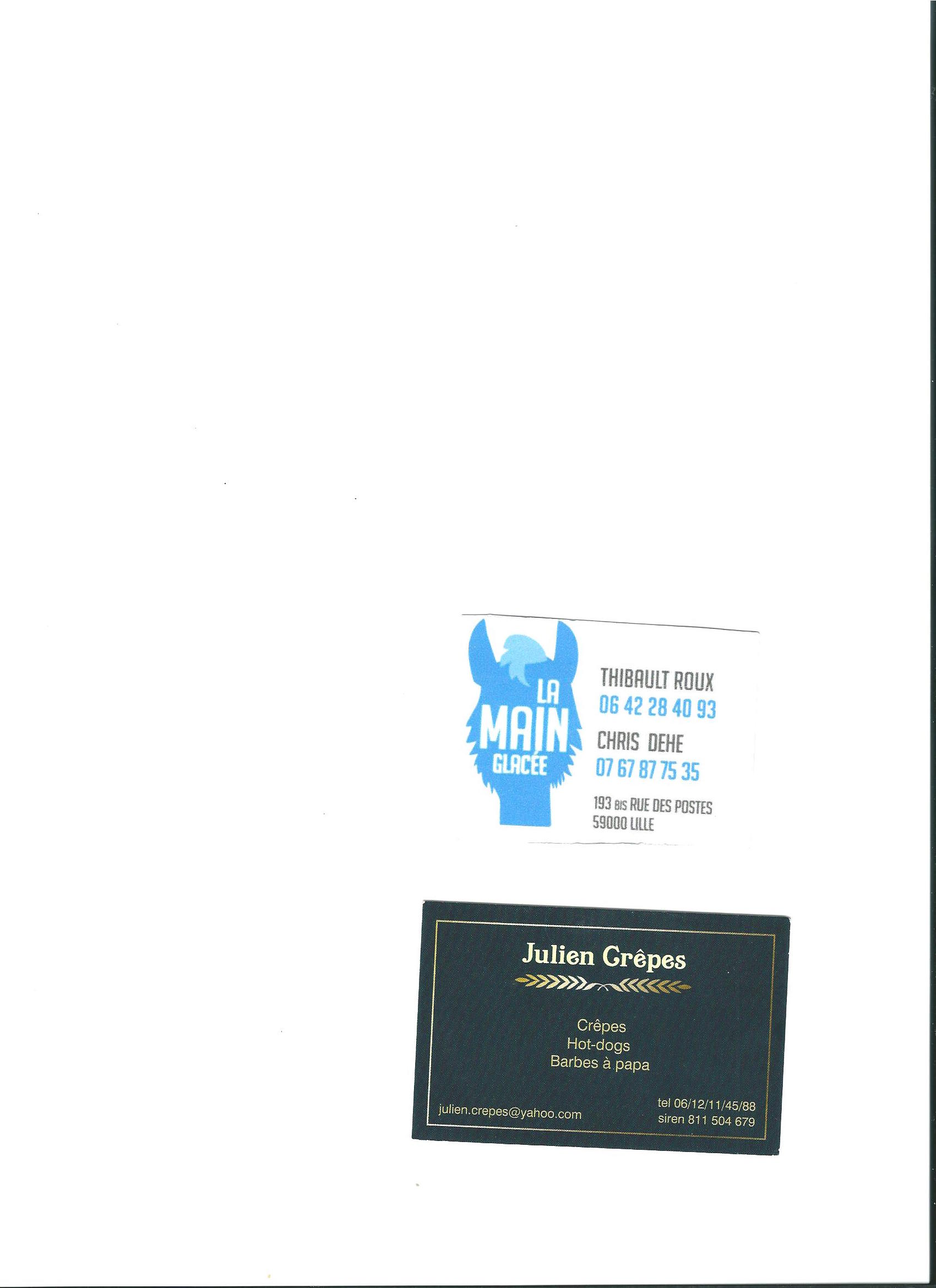 